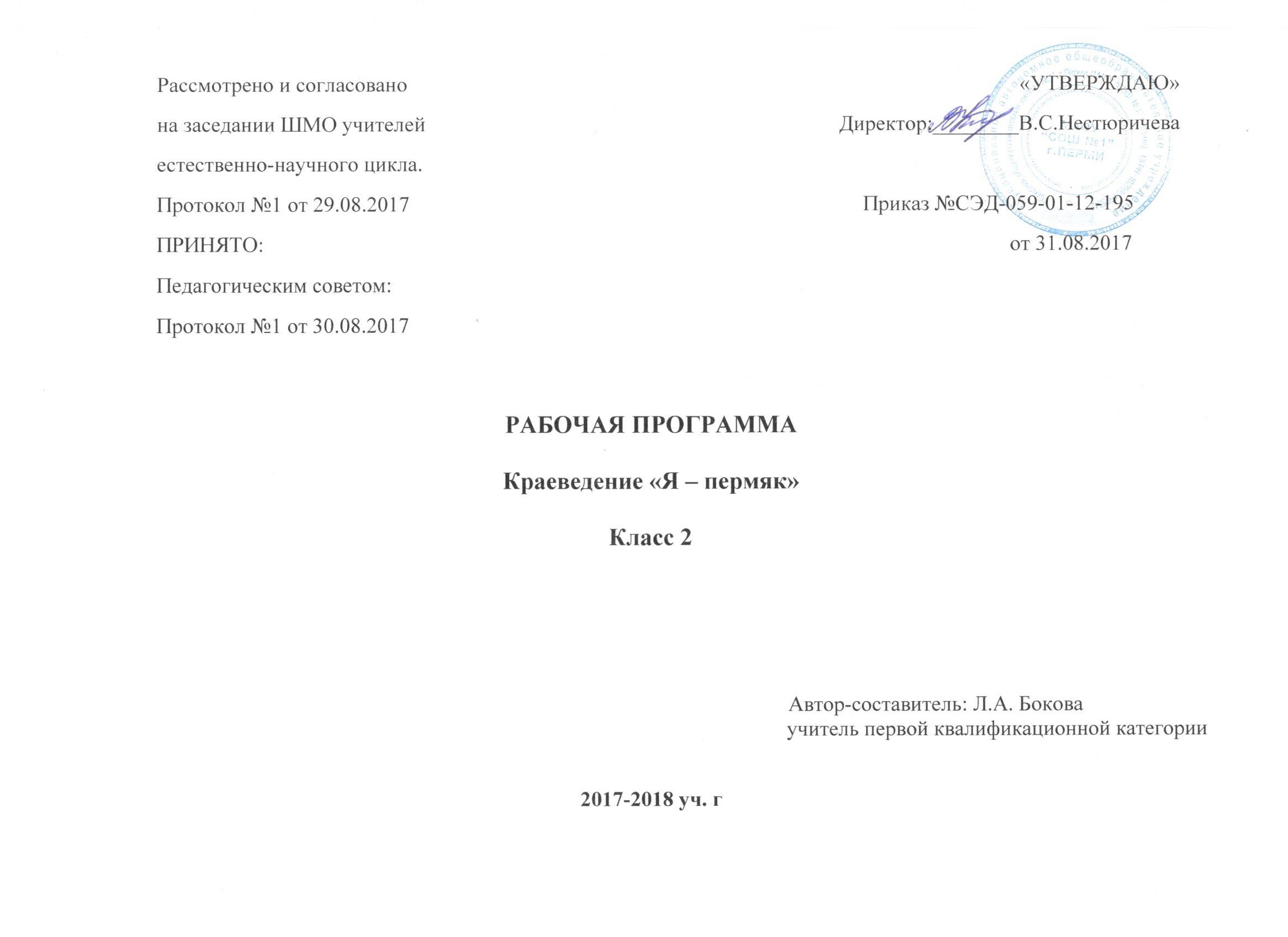 Пояснительная запискаРабочая программа по курсу «Краеведение» разработана  на основе Концепции стандарта второго поколения,  с учетом межпредметных и внутрипредметных связей, логики учебного процесса, задачи формирования у младших школьников умения учиться. Программа направлена на достижение планируемых результатов, реализацию программы формирования универсальных учебных действий.Данная программа разработана на основе «Примерных программ внеурочной деятельности. Начальное и основное образование».  (Стандарты второго поколения) под редакцией В.А.Горского. – М.: Просвещение, 2011.Актуальность данной программы заключается в том, что в настоящее время наблюдается повышенный интерес к изучению родного края.  Изучение краеведения в начальной школе является одним из основных источников обогащения учащихся знаниями о родном крае, воспитание любви к нему, формирование гражданских позиций и навыков. Оно играет существенную педагогическую роль в нравственном, эстетическом, трудовом, политическом воспитании, является интегрирующим звеном между учебной и воспитательной деятельностью школы и обеспечивает межпредметные связи.	Сегодня ни один предмет в учебном плане не обходится без включения в него элементов краеведения. И это понятно, так как каждому человеку, каждому народу надо осознавать себя и своё место в мире природы, среди других людей, среди других народов, а это невозможно без знания истории, без изучения культуры, обычаев и традиций своей Родины. Каждый человек связан с прошлым, настоящим и будущим своей страны, поэтому необходимо, чтобы дети хорошо знали свои истоки, историю, культуру своего края.	Известно, что этому нельзя научить, ограничиваясь рассказом или показом. Для этого нужна соответствующая деятельность учащихся. 	В начальной школе изучение краеведческого материала может осуществляться как через компонент учебного плана, так и через внеурочную деятельность при сотрудничестве с учреждениями дополнительного образования.Цели программы: способствовать воспитанию патриотических чувств, формированию патриотического сознания учащихся;пробуждение интереса и бережного отношения к историческим и культурным ценностям Пермского края;воспитание любви к природе родного края;формирование гражданского самосознания, чувства гордости за достижения своих земляков;Задачи программы:

образовательные   1. формирование представлений о краеведении, как  о предмете исторического и культурного развития общества; 2. приобретение знаний о природе родного края, о  культуре, обычаях и традициях своего народа; 3. закрепление этих знаний на практике. Воспитательные1. формирование уважительного,  бережного  отношения к историческому наследию своего края, его истории, культуре, природе;  2. воспитание уважительного отношения к окружающим людям, усвоение общепринятых норм поведения в общественных местах, в кругу знакомых и близких; 3. умение анализировать своё поведение и принимать правильное решение в различных жизненных  ситуациях.Развивающие 1. способствование развитию психических процессов (воображение, память, мышление, речь и т.д.) 2. развитие кругозора учащихся. Обязательным требованием достижения поставленных задач является соблюдение следующих принципов:системность и последовательность занятий:  1 раз в неделю по 1 часу в 1-4 классах; обеспечение преемственности обучения;научность: соблюдение логики изложения материала в соответствии развития современных научных знаний; доступность: от легкого к трудному, от простого к сложному, от неизвестного к известному, использование методов соответствующих данному возрасту детей и их развитию;наглядность: использование наглядных пособий, иллюстраций, авторских работ, дополнительной научной и справочной литературы, ИКТ;деятельностный подход: использование проблемного материала, постановка проблемы, поиск решения проблемы с учителем и самостоятельно;активность и сознательность: понимаются цели и задачи учеником, ученик обучается самоанализу и самооценке, думает и действует самостоятельно, умение опираться не на авторитет учителя, а на доказательства и логику мышления;прочность знаний (завершённость обучения): завершение каждой темы итоговым занятием, призванным закрепить полученные знания и навыки, и подготовить учащихся  к восприятию материала следующей темы, применение технологии сравнения, сопоставления, противопоставления;принципы уважительного отношения к детскому творчеству: представление свободы выбора, создание атмосферы раскованности и талантливости, умение педагога оценить художественные достоинства детских работ.Во внеурочной деятельности спектр занятий по изучению краеведения обширен. Формы учебной работы весьма разнообразны: викторины, экскурсии, праздники, походы, презентации, коллективные и индивидуальные проекты.	Эти виды деятельности позволяют использовать такие методы обучения, как поиск, исследование, проекты, эксперименты и т. д. 	В программах для каждого класса прослеживается:преемственность: происходит повторение тем основных разделов, где в каждый последующий год обучения осуществляется более глубокое изучение предмета с выполнением творческих заданий на более высоком уровне.теоретические сведения связаны с практической деятельностью, что помогает детям творчески подходить к выполнению разного рода занятий. умение школьника из ненужных вещей и отходов растительного сырья, из природного материала создавать художественные изделия, панно, картины. Всё это помогает правильному восприятию окружающего мира, бережному отношению к природе, к людям. Это способствует обогащению внутреннего мира ребёнка, позволяет детям с пользой провести своё свободное время. Содержание программыПервый год обучения.Программа первого года обучения предполагает формирование понятий о малой родине, воспитание любви к родному дому, семье, школе, городу, в котором живёшь. Важнейшая задача: познакомить детей с их окружением (дома, улицы, природа). Среда обитания и человек неразрывно связаны; необходимо для собственного блага и блага других людей грамотно взаимодействовать с окружающим микромиром. Содержание раздела содействует формированию практических умений ориентироваться в окружающем мире (умение определить свой адрес, найти нужный адрес); этики поведения, взаимоотношений детей и взрослых, показывает разнообразие профессий, дает понятие родственных отношений в семье, знакомит с городом. При подготовке к урокам учитель предлагает детям заранее побеседовать с родителями, бабушками и дедушками, выяснить, какие традиции существуют в семье, как складываются взаимоотношения старшего поколения и младших, какие праздники отмечают дома. Дети рассказывают об этом всему классу, больше открываются друг другу.  Данный прием способствует формированию у детей уважительного отношения к своей семье, развитию интереса к истории жизни семьи.Проводится беседа о том, какие домашние животные живут рядом с человеком, давно ли человек одомашнил некоторых из них. Рассказывают о своих домашних любимцах, о том, как о них заботятся, какую радость общения дают они человеку, комментируют принесенные иллюстрации, показывают друг другу книги о животных, фотографии.Также дети учатся дружить, правильно вести себя в обществе, взаимопомощи и соучастию, применять эти знания на практике.Знакомятся с историей микрорайона Запруд, с его достопримечательностями, природой. Следующим этапом идет знакомство уже с историей города Перми, гербом и флагом, с его достопримечательностями, природой и знаменитыми людьми, которые жили в нашем городе. И в завершении программы знакомство с историей и природой Пермского края, с нашими соседями, с картой Пермского края. 2 класс (34 часов, 1 час в неделю)Примерное тематическое планирование на 2 год обучения.На  втором курсе обучения полученные умения  совершенствуются с учетом роста уровня подготовленности учащихся. По каждой теме дается более точная и объемная информация. От изучения своего микрорайона дети переходят к знакомству с городом, с его достопримечательностями, проводится экскурсия по «Зеленой линии». Дети знакомятся с предприятиями, с известными детскими писателями города. На втором году обучения дети знакомятся с картой края, учатся называть соседей и находить их местоположение, а также изучают герб, гимн, флаг страны, историю их возникновения. При работе используются такие методы как исследовательский, частично-поисковый, метод сравнения. При работе учитель использует дополнительно к основным формам работы заочные экскурсии, мини-сочинения, фотовыставки, конкурсы эрудитов, игры, тесты-самооценки.Литература.«Примерные программы внеурочной деятельности. Начальное и основное образование».  (Стандарты второго поколения) под редакцией В.А.Горского. – М.: Просвещение, 2011.Агафонов Н.Н., Белавин А.М., Крыласова Н.Б. Страницы истории земли Пермской. – П.: «Книжный мир», 2003 Белавин А.М., Нечаев М.Г.  Губернская Пермь – П.: Издательство ПГТУ, 1996Обухова Л.А., Карпинский К.Т.  Прикамье. Век XX. – П.: «Книжный мир»,1999Хрестоматия для начальной школы «Литература Прикамья» - Пермь: «Книжный мир», 2001Суркова О.П. «Произведения пермских писателей» - Пермь, 2001Л.А.Боровская, Н.С. Жесткова, М.А.Быховская «Наш Пермский край», Пермь.ПГПУ.2010Верхоланцев В.С.город Пермь, его прошлое и настоящее.Пермь:Пушка, 2002Горбацевич Н.П.,Шатрова Н.В. Прикамье:странички далеких и близких времен. Пермь: Книжный  мир, 2003Зеленин А.С. Пермь и Пермский край:занимательное краеведение.Пермь:Пермский край,2009Князева Н.А.Маленький пермяк (азбука краеведа).Пермь:Книжный мир,2007Спешилова Е.А.Старая Пермь:Дома.Улицы.Люди.1723 – 1917. Пермь:Курсив,2003Твое Прикамье.Береги свой дом/Е.А.Черных, Т.В.Похожаева.Пермь:Пушка,2001ТемаКол-во часовФорма проведенияМой район (17часов)Мой район (17часов)Мой район (17часов)Мой район (17часов)1.Моя школа - мой дом.1Дискуссия 2.Моя школа. Музей школы.1Экскурсия3.Чьё имя носит улица, на которой стоит моя школа?1Исследование4.История моего микрорайона.1Исследование 5 – 7.«Улица, на которой я живу».3Проект8.История судоремонтного завода. Значение для Пермского края. 1Деловая игра9.История моего района.1Круглый стол10-12.Люди, прославившие мой район.3Экскурсия13 – 14.«Моя семья в истории школы (микрорайона, района, завода)»2Выпуск газеты15 – 16.Мой район. Предприятия моего района. Профессии наших родителей.2Проект17.«Знаешь ли ты свой район?»1Игра – викторинаМой город (17часов)Мой город (17часов)Мой город (17часов)Мой город (17часов)18.Символы города Перми.1Исследование 19-21.Пермь историческая.3Экскурсия22-25.Пермь литературная.4Проект «Пермские писатели детям». Экскурсия 26-30.Пермь театральная4Посещение театра30-33.Пермь в годы ВОВ4Экскурсия34.«Знаешь ли ты свой город?»1Игра – викторина